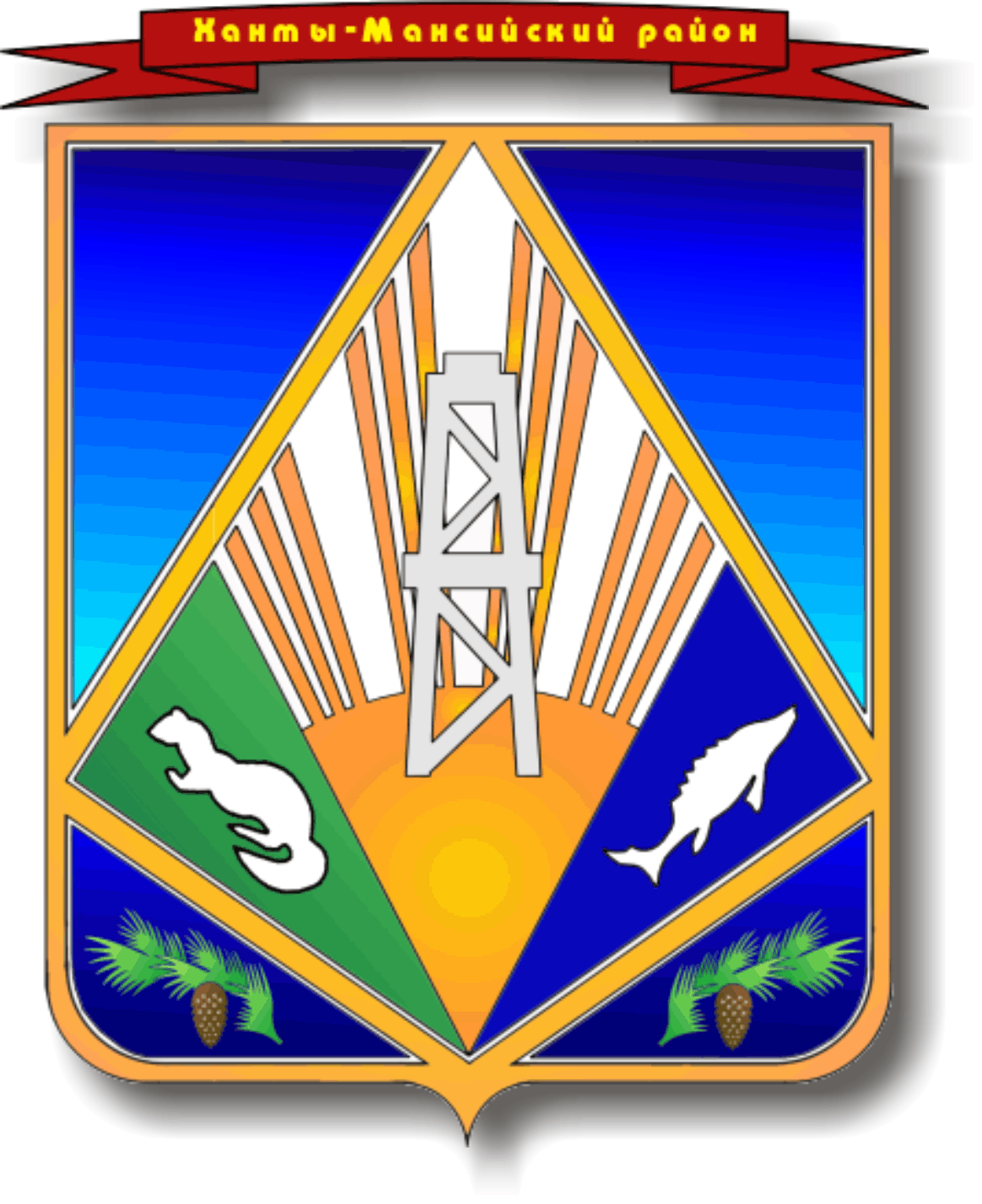 МУНИЦИПАЛЬНОЕ ОБРАЗОВАНИЕХАНТЫ-МАНСИЙСКИЙ РАЙОНХанты-Мансийский автономный округ – ЮграАДМИНИСТРАЦИЯ ХАНТЫ-МАНСИЙСКОГО РАЙОНАП О С Т А Н О В Л Е Н И Еот  00.00.2017		                                                   		 № г. Ханты-МансийскОб утверждении порядка рассмотрения заявления о предоставлении бюджетного кредитаВ целях приведения нормативных правовых актов администрации Ханты-Мансийского района в соответствие с действующим законодательством, Уставом Ханты-Мансийского района:Утвердить порядок рассмотрения заявления о предоставлении бюджетного кредита согласно приложению.Признать утратившими силу постановления администрации Ханты-Мансийского района:- от 25 января 2008 года № 9 «Об утверждении порядка рассмотрения заявления о предоставлении бюджетного кредита»;- от 14 октября 2013 года № 271 «О внесении изменения                                  в постановление главы Ханты-Мансийского района от 25.01.2008                 № 9 «Об утверждении порядка рассмотрения заявления о предоставлении бюджетного кредита»;- пункт 1 постановления администрации Ханты-Мансийского района  от 14 октября 2015 года № 234 «О внесении изменений в отдельные постановления главы Ханты-Мансийского района».Опубликовать настоящее постановление в газете «Наш район»  и разместить на официальном сайте администрации Ханты-Мансийского района.Настоящее постановление вступает в силу после                       его официального опубликования.Контроль за выполнением постановления возложить                   на заместителя главы района по финансам, председателя комитета                         по финансам.Глава Ханты-Мансийского района                                               К.Р.МинулинПриложениек постановлению администрацииХанты-Мансийского районаот 00.00.2017 №   Порядокрассмотрения заявления о предоставлении бюджетного кредита1. Общие положения1.1. Настоящий Порядок определяет единый порядок и условия рассмотрения заявления о предоставления бюджетных кредитов юридическим лицам (далее - юридическое лицо, заемщик).1.2. Бюджетные кредиты предоставляются юридическим лицам на основании договора, заключенного в соответствии с гражданским законодательством Российской Федерации, на условиях и в пределах бюджетных ассигнований, предусмотренных решением о бюджете Ханты-Мансийского района (далее так же решение о бюджете).1.3. Бюджетный кредит может быть предоставлен только юридическому лицу, которое не имеет просроченной задолженности по денежным обязательствам перед бюджетом Ханты-Мансийского района, а также по обязательным платежам в бюджетную систему Российской Федерации, за исключением случаев реструктуризации обязательств (задолженности).1.4. Бюджетные кредиты могут носить краткосрочный характер (до 12 месяцев включительно) и быть долгосрочными (свыше 12 месяцев).1.5. Срок, на который может быть выдан бюджетный кредит, не должен превышать трех лет.1.6. Бюджетный кредит предоставляется на условиях возмездности, если иное не предусмотрено Бюджетным кодексом или решением о бюджете, и возвратности.1.7. Решением о бюджете Ханты-Мансийского района на очередной финансовый год и плановый период устанавливаются цели, на которые может быть предоставлен бюджетный кредит, условия и порядок предоставления бюджетных кредитов, бюджетные ассигнования для их предоставления на срок в пределах финансового года, и на срок, выходящий за пределы финансового года, а также ограничения по получателям (заемщикам) бюджетного кредита.1.8. Юридические лица обязаны вернуть бюджетный кредит и уплатить проценты за пользование им в порядке и сроки, установленные условиями предоставления кредита и (или) договором.1.9. Бюджетный кредит за счет средств бюджета района предоставляется в валюте Российской Федерации.1.10. Решение о выдаче бюджетных кредитов (реструктуризации обязательств (задолженности) по бюджетным кредитам) принимается постановлением администрации Ханты-Мансийский района.1.11. Уполномоченными органами, имеющими право предоставления бюджетных кредитов юридическим лицам из бюджета район от имени муниципального образования Ханты-Мансийский район, являются глава Ханты-Мансийский района и Комитет по финансам администрации Ханты-Мансийский района (далее - Комитет по финансам).2. Условия предоставления бюджетного кредита2.1. Юридическое лицо может претендовать на получение бюджетного кредита при соблюдении следующих условий:- юридическое лицо зарегистрировано в установленном порядке на территории муниципального образования Ханты-Мансийский район и осуществляет деятельность на территории муниципального образования Ханты-Мансийский район;- юридическое лицо не находится в стадии реорганизации, ликвидации или несостоятельности (банкротства);- юридическое лицо не имеет просроченной задолженности по денежным обязательствам перед бюджетом Ханты-Мансийского района, а также по обязательным платежам в бюджетную систему Российской Федерации, за исключением случаев реструктуризации обязательств (задолженности);- на имущество юридического лица не обращено взыскание в порядке, установленном законодательством Российской Федерации.2.2. Юридическое лицо может привлекать бюджетный кредит только на цели, определенные решением Думы Ханты-Мансийский района о бюджете на очередной финансовый год и на плановый период.2.3. Бюджетный кредит может быть предоставлен только при условии предоставления юридическим лицом обеспечения исполнения своего обязательства по возврату указанного кредита, уплате процентных и иных платежей, предусмотренных соответствующим договором (соглашением).Обеспечение исполнения обязательств по возврату бюджетного кредита, уплате процентных и иных платежей, предусмотренных настоящим Порядком, осуществляется способами, предусмотренными пунктом 3 статьи 93.2 Бюджетного кодекса Российской Федерации.2.4. Обязательным условием предоставления бюджетного кредита юридическому лицу является проведение Комитетом по финансам или, по его поручению, уполномоченным лицом предварительной проверки финансового состояния юридического лица - получателя бюджетного кредита, его гаранта или поручителя с целью подтверждения его финансовой устойчивости.Обязательными условиями предоставления бюджетного кредита, включаемыми в договор о его предоставлении, являются согласие получателя бюджетного кредита на осуществление Комитетом по финансам, предоставляющим бюджетный кредит, и (или) Контрольно-счетной палатой Ханты-Мансийского района проверок соблюдения получателем бюджетного кредита условий, целей и порядка их предоставления, а также положения об ответственности получателя бюджетного кредита за нарушение обязательств в соответствии с законодательством Российской Федерации.2.5. В случае предоставления бюджетного кредита юридическим лицом предоставляется в Комитет по финансам дополнительное соглашение к договорам банковского счета по установленной банком форме, предусматривающее право на безакцептное списание средств со счетов юридического лица (заемщика) на основании предоставленного банку кредитором платежного документа (инкассового поручения). Один экземпляр подписанного дополнительного соглашения к договору банковского счета прилагается к договору о предоставлении бюджетного кредита.2.6. Комитет по финансам обеспечивает соблюдение требований к условиям предоставления бюджетных кредитов юридическим лицам, установленных настоящим Порядком, и договорами о предоставлении бюджетных кредитов.3. Порядок рассмотрения заявленияо предоставлении бюджетного кредита3.1. Решение о предоставлении бюджетного кредита принимается администрацией Ханты-Мансийский района в лице главы  Ханты-Мансийский района.3.2. Юридическое лицо, претендующее на получение бюджетного кредита, направляет в адрес главы Ханты-Мансийский района письменное заявление согласно приложению № 1 к настоящему Порядку с указанием суммы, целевого назначения, срока, на который требуется кредит, и возможных способов обеспечения исполнения обязательств по кредиту.Одновременно с заявлением на получение бюджетного кредита юридические лица представляют перечень документов согласно приложению № 2 к настоящему Порядку.3.3. Оценка надежности (ликвидности) банковской гарантии, поручительства, предоставляемых юридическим лицом в обеспечение своих обязательств по возврату бюджетного кредита в бюджет района, осуществляется в соответствии с Порядком, установленным приказом Комитета по финансам.3.4. Представленные юридическим лицом, претендующим на получение бюджетного кредита, документы поступают на рассмотрение в Комитет по финансам и структурное подразделение администрации Ханты-Мансийский района, курирующее отрасль, в которой осуществляет свою деятельность юридическое лицо.3.5. Комитет по финансам или уполномоченное им лицо в течение 15 рабочих дней проводит проверку финансового состояния юридического лица (заемщика) и составляет заключение.3.6. Структурное подразделение администрации Ханты-Мансийский района, курирующее отрасль, в которой осуществляет свою деятельность юридическое лицо, в течение 10 рабочих дней составляет заключение о целесообразности предоставления бюджетного кредита в запрашиваемой сумме и направляет в Комитет по финансам.3.7. Комитет по финансам с учетом всех заключений в течение 20 рабочих дней со дня предоставления заявления на получение бюджетного кредита осуществляет проверку полного соблюдения юридическим лицом условий, предусмотренных разделом 2 настоящего Порядка.3.8. Основаниями для отказа в предоставлении бюджетного кредита являются:- отсутствие или недостаточность остатка денежных средств в пределах лимитов предоставления бюджетных кредитов, установленных решением Думы Ханты-Мансийский района о бюджете на очередной финансовый год и на плановый период;- неполное представление юридическим лицом документов, предусмотренных настоящим Порядком;- выявление фактов недостоверного указания сведений юридическим лицом в представленных им документах;- неспособность юридического лица обеспечить исполнение обязательств по бюджетному кредиту способами, предусмотренными настоящим Порядком.3.9. Решение о предоставлении бюджетного кредита принимается главой Ханты-Мансийский района в течение 10 рабочих дней на основании представленного Комитетом по финансам заключения о возможности предоставления юридическому лицу бюджетного кредита.3.10. В случае принятия главой Ханты-Мансийский района положительного решения о выдаче бюджетного кредита Комитет по финансам в течение 5 рабочих дней готовит проект постановления администрации Ханты-Мансийский района о предоставлении бюджетного кредита юридическому лицу с указанием заемщика, целей, сроков и иных условий предоставления бюджетного кредита.3.11. В случае принятия главой Ханты-Мансийский района решения об отказе в выдаче бюджетного кредита Комитет по финансам в течение 10 рабочих дней направляет в адрес юридического лица уведомление об отказе в предоставлении бюджетного кредита.4. Порядок предоставления бюджетного кредита4.1. Бюджетный кредит предоставляется юридическому лицу на основании договора о предоставлении бюджетного кредита, заключенного между юридическим лицом и Комитетом по финансам в соответствии с гражданским законодательством Российской Федерации.4.2. В случаях использования залога имущества и поручительства в качестве обеспечения исполнения организацией обязательств по бюджетному кредиту Комитет по финансам одновременно с заключением договора о предоставлении бюджетного кредита заключает с юридическим лицом или третьим лицом, выступающим залогодателем или поручителем, соответствующие договоры залога или поручительства, которые должны соответствовать требованиям параграфов 3 и 5 главы 23 Гражданского кодекса Российской Федерации.4.3. Средства бюджетного кредита перечисляются юридическому лицу на его расчетный счет, указанный в договоре о предоставлении бюджетного кредита, в соответствии с условиями кредитного договора.Обязательным условием перечисления средств бюджетного кредита является представление юридическим лицом дополнительных соглашений, определенных пунктом 2.5 настоящего Порядка.4.4. Осуществление операций и платежей за счет средств бюджетного кредита производится юридическим лицом самостоятельно в соответствии с целевым назначением кредита и условиями договора о предоставлении бюджетного кредита.5. Исполнение юридическим лицом обязательств по возвратубюджетного кредита и выплате процентов за пользование им5.1. Юридическое лицо обязано возвратить средства бюджетного кредита и осуществить уплату процентов за пользование ими на счет бюджета Ханты-Мансийский район в сроки, установленные соответствующим договором (соглашением) о предоставлении бюджетного кредита.5.2. Невозврат либо несвоевременный возврат бюджетных средств, полученных на возвратной основе, по истечении установленного для их возврата срока, не перечисление либо несвоевременное перечисление процентов за пользование бюджетными средствами влечет применение к юридическому лицу мер принуждения, предусмотренных условиями договора о предоставлении бюджетного кредита и нормами Бюджетного кодекса Российской Федерации.5.3. При неисполнении юридическим лицом обязательств по договору (соглашению) о предоставлении бюджетного кредита по уплате процентов, невозврате основного долга в установленные сроки, а также в случае использования бюджетного кредита не по целевому назначению Комитет по финансам принимает меры по взысканию задолженности и применению иных мер ответственности, предусмотренных кредитным договором, Бюджетным кодексом Российской Федерации, в порядке, установленном Гражданским кодексом Российской Федерации.5.4. При недостаточности суммы произведенного платежа для полного исполнения обязательств по договору (соглашению) о предоставлении бюджетного кредита юридическое лицо погашает, прежде всего, издержки Управления финансов по получению исполнения обязательств по кредитному договору, затем штрафы и пени, потом проценты, а в оставшейся части - основную сумму долга.5.5. В случае недостаточности вырученных средств от реализации залогового имущества Комитет по финансам в соответствии с условиями кредитного договора и статьей 350 Гражданского кодекса Российской Федерации имеет право получить недостающую сумму из прочего ликвидного имущества юридического лица.6. Контроль за целевым использованиемсредств бюджетного кредита6.1. Юридические лица, получившие из бюджета муниципального образования бюджетный кредит, обязаны использовать средства на указанные в договоре о предоставлении бюджетного кредита цели и связанные с ними хозяйственные операции и не могут зачислять их на депозитные счета, использовать их при покупке свободно конвертируемой валюты (за исключением случаев приобретения в установленном порядке необходимых для реализации проекта импортных материалов и оборудования), отвлекать на другие финансовые операции и прочие цели.6.2. Юридическое лицо обязано возвратить средства бюджетного кредита и осуществить уплату процентов за пользование ими на счет бюджета городского округа в сроки, установленные договором (соглашением) о предоставлении бюджетного кредита.6.3. В течение всего срока действия договора (соглашения) о предоставлении бюджетного кредита до полного исполнения обязательств по бюджетному кредиту:- Комитет по финансам ведет учет основных и обеспечительных обязательств;- в соответствии с условиями заключенных договоров (соглашений) о предоставлении бюджетного кредита Комитет по финансам осуществляют проверку финансового состояния юридического лица, гарантов, поручителей, достаточности суммы предоставленного обеспечения.6.4. Проверка целевого использования бюджетного кредита осуществляется Комитетом по финансам.Комитет по финансам вправе провести проверку текущего финансового состояния юридического лица в любое время действия договора (соглашения) о предоставлении бюджетного кредита.6.5. В целях обеспечения контроля за целевым использованием бюджетного кредита юридическое лицо обязано предоставлять в Комитет по финансам в сроки, установленные соответствующим договором (соглашением) о предоставлении бюджетного кредита, или по первому требованию отчет об использовании средств бюджетного кредита и документы, подтверждающие их фактическое расходование по целевому назначению.6.6. При выявлении недостаточности имеющегося обеспечения исполнения обязательств или существенного ухудшения финансового состояния гаранта или поручителя обеспечение исполнения обязательств юридического лица подлежит полной или частичной замене в целях приведения его в соответствие установленным требованиям. При неспособности заемщика предоставить иное или дополнительное обеспечение исполнения своих обязательств, а также в случае нецелевого использования средств бюджетного кредита он подлежит досрочному возврату.6.7. При использовании юридическим лицом не по целевому назначению средств бюджетного кредита влечет их изъятие путем списания в бесспорном порядке в соответствии с условиями договора о предоставлении бюджетного кредита и нормами Бюджетного кодекса Российской Федерации.7. Учет бюджетных кредитов, финансовый контрольза их использованием и возвратом7.1. В течение всего срока действия договора (соглашения) о предоставлении бюджетного кредита, до полного исполнения обязательств по бюджетному кредиту, Комитет по финансам ведет реестр всех предоставленных бюджетных кредитов по получателям бюджетных кредитов, обеспечивает учет и финансовый контроль операций, связанных с предоставлением, погашением бюджетных кредитов и осуществлением платежей за пользование ими.7.2. Юридическое лицо обязано до 15 числа месяца, следующего по окончании очередного квартала, представлять в Комитет по финансам отчет об использовании бюджетного кредита с указанием назначения, сроков и сумм платежей, осуществленных за счет средств бюджетного кредита, а также с указанием сроков и суммы платежей, произведенных в счет погашения бюджетного кредита и уплаты процентов по нему.7.3. Комитет по финансам ежегодно вместе с отчетом об исполнении бюджета Ханты-Мансийского района представляет в Думу Ханты-Мансийский района отчет о предоставленных за счет средств бюджета района бюджетных кредитах с указанием юридических лиц - получателей бюджетных кредитов, их погашении и осуществлении платежей за пользование ими.8. Ответственность8.1. В случае предоставления бюджетных кредитов с нарушением требований, установленных настоящим Порядком, должностные лица несут ответственность в порядке, установленном законодательством Российской Федерации.8.2. В случае нецелевого использования бюджетных средств, полученных на возвратной основе, невозврата либо несвоевременного возврата этих средств, неперечисления либо несвоевременного перечисления процентов за пользование бюджетными средствами, предоставленными на возмездной основе, применяются меры, установленные действующим законодательством.Приложение N 1к Порядку предоставлениябюджетных кредитов юридическимлицам из бюджета Ханты-Мансийского района                                 Заявление                      на получение бюджетного кредита1. Наименование юридического лица_________________________________________2. Почтовый адрес _________________________________________________________3. Рабочие телефоны: ____________________________ Факс: ___________________4. Сумма требуемого кредита: ______________________________________________5. Срок, на который требуется кредит: _____________________________________6. Целевое назначение кредита _____________________________________________________________________________________________________________7. Представляемое обеспечение (залог, банковская гарантия, поручительство):________________________________________________________________________________________________________________________________8. Должность, Ф.И.О., контактный телефон  представителя юридического  лица,от которого поступила информация: _________________________________________________________________________________________________________Руководитель          _________________          ________________________                          (подпись)                       Ф.И.О.Главный бухгалтер     _________________          ________________________                          (подпись)                       Ф.И.О.    М.П.Приложение N 2к Порядку предоставлениябюджетных кредитов юридическимлицам из бюджета Ханты-Мансийского районаПЕРЕЧЕНЬДОКУМЕНТОВ, ПРЕДОСТАВЛЯЕМЫХ ЮРИДИЧЕСКИМ ЛИЦОМДЛЯ ПОЛУЧЕНИЯ БЮДЖЕТНОГО КРЕДИТАИЗ БЮДЖЕТА ХАНТЫ-МАНСИЙСКОГО РАЙОНА1. Заявление на получение бюджетного кредита, подписанное руководителем и главным бухгалтером юридического лица.2. Технико-экономическое обоснование использования бюджетного кредита с указанием порядка возврата кредита.3. Нотариально заверенные копии учредительных документов юридического лица, документов о государственной регистрации юридического лица, лицензий на виды деятельности, которые подлежат лицензированию в соответствии с законодательством Российской Федерации.4. Документы, подтверждающие, что юридическое лицо не находится в стадии реорганизации, ликвидации или несостоятельности (банкротства).5. Документ, подтверждающий согласие учредителей об осуществлении заимствований.6. Копии бухгалтерских балансов юридического лица (форма N 1) и отчетов о прибылях и убытках принципала (форма N 2) за последний год и за все отчетные периоды текущего года с отметкой налогового органа об их принятии, прошитые и заверенные руководителем.7. Расшифровки кредиторской и дебиторской задолженности юридического лица к представленному бухгалтерскому балансу за последний отчетный период с указанием дат возникновения и окончания задолженности в соответствии с заключенными договорами.8. Справка налогового органа об отсутствии просроченной задолженности юридического лица по налоговым и иным платежам в бюджеты всех уровней.9. Справка из государственных внебюджетных фондов об отсутствии задолженности юридического лица по страховым взносам в государственные внебюджетные фонды.10. Справка налогового органа обо всех открытых счетах юридического лица, а также справки банков и иных кредитных учреждений, обслуживающих эти счета, об оборотах и средних остатках по ним за последние шесть месяцев, наличии или отсутствии финансовых претензий к юридическому лицу.11. Документы, подтверждающие у юридического лица наличие и размер налоговых льгот, ранее предоставленных отсрочек (рассрочек) платежей по налогам за счет средств бюджета городского округа.12. Справка о ранее выданных (погашенных и непогашенных) кредитах за счет средств бюджета района и предоставленных юридическому лицу муниципальных гарантиях от имени муниципального образования Ханты-Мансийский район.13. Документы, подтверждающие отсутствие у юридического лица просроченной задолженности по денежным обязательствам перед бюджетом района (в том числе справка Департамента имущества и земельных ресурсов администрации Ханты-Мансийский района об отсутствии задолженности по платежам по договорам аренды муниципального имущества и аренды земельных участков, по иным платежам, администрируемым департаментоммуниципальным имуществом администрации города Ханты-Мансийский района), а также неурегулированных обязательств по муниципальным гарантиям, ранее предоставленным муниципальному образованию.14. Письмо в банк юридического лица для составления дополнительного соглашения по договору расчетно-кассового обслуживания на выставление платежного требования без акцепта в случае несвоевременного погашения бюджетного кредита.15. Предложение о способе обеспечения исполнения обязательства по возврату бюджетного кредита и выплате процентов за пользованием им и документы, подтверждающие наличие предлагаемого юридическим лицом обеспечения.16. График погашения по бюджетному кредиту.17. Документы, подтверждающие обеспечение исполнения обязательств юридического лица (договор поручительства с финансово состоятельным юридическим лицом, банковская гарантия, договор залога имущества).18. В случае предоставления юридическим лицом поручительства в качестве обеспечения исполнения обязательств по возврату бюджетного кредита, в целях оформления договора поручительства должны быть представлены:18.1. Решение поручителя о предоставлении поручительства.18.2. Копии учредительных документов поручителя.18.3. Решение уполномоченного органа поручителя о совершении крупной сделки, если такое решение необходимо в соответствии с законодательством Российской Федерации или учредительными документами поручителя.18.4. Документы, подтверждающие соответствие поручителя требованиям ст. 93.2 Бюджетного кодекса Российской Федерации, в том числе справка налогового органа об отсутствии у поручителя просроченной задолженности по налоговым и иным платежам в бюджеты всех уровней, справка из государственных внебюджетных фондов об отсутствии задолженности юридического лица по страховым взносам в государственные внебюджетные фонды.18.5. Документы, подтверждающие отсутствие у поручителя просроченной задолженности по денежным обязательствам перед бюджетом района, в том числе справка комитета по управлению муниципальным имуществом администрации города Ханты-Мансийский района об отсутствии задолженности по платежам по договорам аренды муниципального имущества и аренды земельных участков, а также по иным платежам, администрируемым комитетом по управлению муниципальным имуществом администрации города Ханты-Мансийский района, а также неурегулированных обязательств по муниципальным гарантиям, ранее предоставленным муниципальному образованию.18.6. Копии бухгалтерских балансов (форма N 1) и отчетов о прибылях и убытках (форма N 2) поручителя за последний год и за все отчетные периоды текущего года с отметкой налогового органа об их принятии, прошитые и заверенные руководителем.18.7. Расшифровки кредиторской и дебиторской задолженности поручителя к представленному бухгалтерскому балансу за последний отчетный период с указанием дат возникновения и окончания задолженности в соответствии с заключенными договорами.18.8. Справки о действующих кредитных договорах по кредитам, отраженным в балансе поручителя с указанием суммы кредита, срока его возврата, процентной ставки и обеспечения по кредиту.19. В случае предоставления юридическим лицом банковской гарантии в качестве обеспечения исполнения обязательств по возврату бюджетного кредита, одновременно с банковской гарантией должна быть представлена копия лицензии Центрального банка Российской Федерации на совершение коммерческим банком банковских операций.Банковская гарантия должна удовлетворять следующим требованиям:- быть безотзывной;- не содержать ограничения пределов ответственности суммой гарантии;- установленный срок действия гарантии должен быть не менее срока, на который предоставляется бюджетный кредит, увеличенный на один месяц.20. В случае если способом обеспечения исполнения обязательства по возврату бюджетного кредита является залог, юридическое лицо должно представить следующие документы, необходимые для оформления договора о залоге имущества:20.1. При залоге недвижимости:- перечень и характеристики объекта недвижимости, предлагаемого в залог;- свидетельство государственной регистрации права собственности на передаваемый в залог объект недвижимости (копия);- технический паспорт передаваемого в залог объекта недвижимости (копия);- документы-основания, указанные в строительстве права собственности на передаваемый в залог объект недвижимости (акт приема в эксплуатацию законченного строительством объекта, договор купли-продажи);- страховой полис, по которому выгодоприобретателем выступает Комитет по финансам с обязательным ежегодным (или с другой периодичностью в зависимости от срока страхования) переоформлением;- документ о территориальных границах земельного участка (копия чертежа границ участка);- выписка из единого государственного реестра прав на недвижимое имущество и сделок с ним;- оценка рыночной стоимости предмета залога (оригинал).20.2. При залоге транспортных средств, спецтехники, оборудования и иного движимого имущества:- документы, подтверждающие право собственности на объект залога (ПТС, технический паспорт) (копия);- документы-основания: акты приема-передачи, акты ввода в эксплуатацию, договоры купли-продажи;- оценка рыночной стоимости предмета залога (оригинал);- страховой полис, по которому выгодоприобретателем выступает Комитет по финансам с обязательным ежегодным (или с другой периодичностью в зависимости от срока страхования) переоформлением.Оценка имущества, предоставляемого в обеспечение обязательств по возврату бюджетного кредита и выплате процентов за пользование им, осуществляется в соответствии с законодательством Российской Федерации за счет средств соответствующего юридического лица.